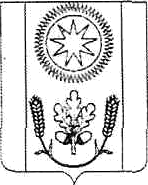 COBET СЕЛЬСКОГО ПОСЕЛЕНИЯ ВЕНЦЫ-ЗАРЯГУЛЬКЕВИЧСБОГО РАЙОНА РЕШЕНИЕ34 сессии 3 созываОт 18.11.2016№4поселок ВенцыО внесении  изменений  в решение 34 сессии  I созыва Совета сельского поселения Венцы-Заря Гулькевичского районаот 09 ноября 2007 года N. 3 «Об утверждении Положения о бюджетном процессе в сельском поселении Венцы-Заря Гулькевичского района»В связи с изменениями действующего законодательства, руководствуясь Федеральным законом от 30 сентября 2015 года № 273-ФЗ «Об осоfiенностях составления и утверждения проектов бюджетов біоджетной системы Россий- ской Федерации на 2016 год, о внесении изменений в отдельные законодатель- ные акты Российской Федерации и признании утратившей силу статьи 3 Феде- рального закона «О приостановлении действия отдельных положений Бюджет- ного кодекса Российской Федерации», Совет сельского поселения Венцы—Заря Гулькевичского района, решил:1 . Внести в приложение к решению 34 сессии I созыва Совета сельского поселения Венцы-Заря Гулььевичсхого района от 09 ноября 2007 года № 3 «Об утверждении Положения о бюджетном процессе в сельском поселении Венцы- Заря Гулькевичского района» следующие изменения:по тексту:слова «(очередным финансовым годом и каждым годом планового перио- да)» в соответствующих падежах исключить;СЛОВ d ttHb ДОЛГОС]ЭОЧНБІЙ Пe|ЭИ ОДІ1 И СКПЮ ЧИТЬ;абзац второй пункта 6 подраздела 14 раздела II исключить;в подразделе 15 раздела III:в пункте 1 слова «15 ноября» заменить словами «25 ноября»; абзац пятый пункта 2 изложить в следующей редакции:«прогноз основных характеристик (оfiщий оfiъем доходов, оfiщий оfiъем расходов, дефицита (профицита) бюджета) бюджета поселения на очередной финансовый год;»;Опубликовать настоящее решение в газете «В 24 часа».Контроль над выполнением настоящего реіиения возложить на посто- янную комиссию Совета сельского поселения   Венцы-Заря по бюджету, нало- гам, сборам и муниципальной собственности, экономике, торговле, предпри- нимательству.Настоящее решение вступает в силу со дня его официального опубли- кования.2Глава сельского поселенияВенцы-3	кевичского района3 О С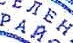 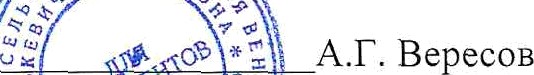 Председатель Советасельского посел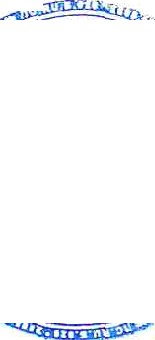 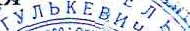 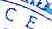 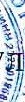 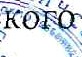 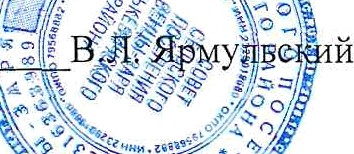 Венцы-Заря Г	она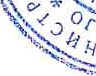 COBET СЕЛЬСКОГО ПОСЕЛЕНИЯ ВЕНЦЫ-ЗАРЯ ГУЛЬКЕВИЧСКОГО РАЙОНАРЕШЕНИЕОт 09 ноября 2007г.34 сессии 1 созыва№јnoc. ВенцыОб утверждении Положения о бюджетном процессе в сельском поселении Венцы-Заря Гулькевичского районаВ целях приведения в соответствие с Бюджетным кодексом Российской Федерации муниципальных правовых актов, рег5 лирующих бюджетные отношения, Совет сельского поселения Век мы-Царя Гулвкевичского района РЕШИЛ:Утвердить Положение о бюджетном процессе в сельском поселении Вениы-Заря Гулькевичского района (приложение).Признать утратившим силу Положение о бюджетном процессе в сельском поселении Венцы-Заря Гулькевичского района, утвержденное решением 5 сессии 1 созыва Совета сельского поселении Венцы-Царя Гулькевичского района от 20 декабря 2005 года У.• 2 «Об утверждении Положения о бюджетном процессе в сельском поселении Венцы-Заря Гулькевичского района».Решение опубликовать в районной газете «В 24 часа».Контроль за выполнением настоящего решения возложитв на постоянную комиссию Совета сельского поселения Венцы-Заря   по бюджету, налогам, сборам и муниципальной собственности, экономике, торговле, предпринимательству (Орел).Настоящее решение вступает в силу с 1 января 2008 года.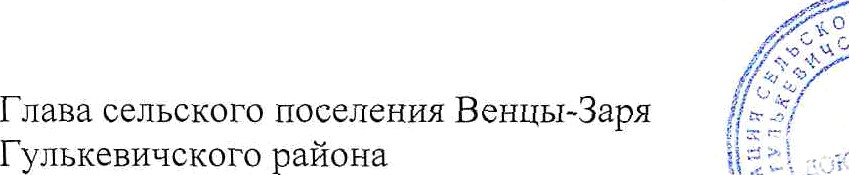 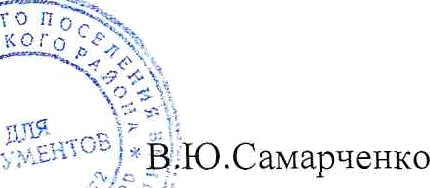 2Приложениек решению 34 сессии I созыва Совета сельского поселенияВенцы-Заря Гулькевичского района от 09.11.2007 г. №3Положениео бюджетном процессе в муниципальном образование сельское поселение Венцы—Заря Гулькевичского районаРаздел 1. Общие положенияПравоотношения, регулируемые настоящим Положением Настоящее	Положение	в	соответствии	с	Конституцией	РоссийскойФедерации, Бюджетным кодексом Российской Федерации, Налоговым кодексом Российской Федерации, Уставом муниципального образования сельское поселение Венцы-Царя Гулькевичского района регулирует отношения, возникающие между субъектами бюджетных правоотношений в процессе формирования доходов и осуществления расходов бюд›кета муниципального образования селвское поселение Венцы-Царя Гулвкевичского      района	(далее	муниципальное образование), осуществления муниципальных заимствований, регулирования муниципального долга; составления и рассмотрения проекта бюджета муниципального образования селвское поселение   Венцы-Заря Гулькевичского района (далее местный бюджет),   утверждения   и исполнения местного бюджета, контроля за его исполнением, осуществления бюджетного учета, составления, рассмотрения и утверждения бюджетной отчетности.Бюджетные право отношения в муниципальном образовании осуществляются в соответствии с Бюджетным кодексом Российской Федерации, настоящим Положением, иными актами бюджетного законодательства Российской Федерации и распространяются на всех участников бюджетного процесса, указанных в настоящем Положении.Участники бюджетного процессаУчастниками	бюджетного	процесса	в	муниципальном	образовании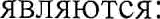 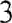 Совет муниципального образования сельское поселение Венцы-Царя Гулвкевичского района (далее — представительный орган муниципального образования);глава муниципального образования сельское поселение Венцы-Заря Гулькевичского района (далее — глава муниципального образования);-исполнительно-распорядительнвій орган муниципального образования сельское поселение Венцы—Заря Гулькевичского районаадминистрация муниципального образования сельское поселение Венцы-Заря Гулвкевичского района (далее — местная администрация);главные распорядители (распорядители) бюджетных средств;главные администраторы доходов бюджета;главные администраторы источников финансирования дефицита бюджета;получатели бюджетных средств;иные органы, на которые Бюджетным кодексом возложены бюджетные полномочия по осуществлению бюджетного процесса.Бюджетные полномочия участников біоджетного процесса1. Представительный орган муниципального образования:рассматривает и утверждает местный бюджет и отчет о его исполнении за 6 месяцев, 9 месяцев и за год;организует осуществление последующего контроля за исполнением местного бюджета;формирует и определяет правовой статус органа, осуществляющего контроль за исполнением местного бюджета;устанавливает, изменяет и отменяет местные налоги и cfiopы в соответствии с законодателвством Российской Федерации о налогах и cfiopax и устанавливает размер ставок по ним;устанавливает налоговые льготы по местным налогам, основания и порядок их применения в пределах полномочий, предоставленных налоговым законодателвством Российской Федерации;определяет порядок управления и распоряжения имуществом, находящимся в муниципальной собственности, порядок направления в местный бюджет доходов от его использования;утверждает порядок осуществления муниципальных заимствований, обслуживания и управления муниципальным долгом;утверждает порядок предоставления муниципальных гарантий;утверждает порядок ведения муниципальной долговой книги;осуществляет другие полномочия в соответствии с Бюджетныхі кодексом и иными правовыми актами бюджетного законодатевьства Российской Федерации.!-. Глава мунициппьного образования:определяет бюджетную, налоговую и долговую политику муниципального образования;-направляет      бюджетное       послание       представительному      органумуниципалвного образования;вносит на рассмотрение представительного органа муниципальногообразования проект местного бюджета с необходимыми документами и материалами, а также отчет ofi исполнении местного бюджета;вносит в представительный орган муниципального образования предложения по установлению, изменению, отмене местных налогов и сборов, введению и отмене налоговых льгот по местным налогам;-организует составление   программы   социально-экономического развития муниципалвного образования, среднесрочного финансового плана;-организует составление отчетности об исполнении местного бюджета;осуществляет другие полномочия в соответствии с Бюджетным кодексом и иными правовыми актами бюджегного законодательства Российской Федерации.Местная администрация:составляет проект местного бюджета;-составляет и ведет сводную бюджетную роспись, представляет сводную бюджетную роспись представительному органу муниципального образования;-организует исполнение и исполняет местнвтй бюджет;-осуществляет методологическое руководство в области составления бюджетного процесса;составляет отчетность об исполнении местного бюджета;-осуществляет предварительный контроль за исполнением местного бюджета, в том числе контроль за целевым и эффективным расходованием бюджетных    средств     главными    распорядителями,    распорядителями    и по чучателями бюджетных средств;осуществляет от имени муниципального образования управление муниципалвным долгом;—ведет долговую книгу, в том числе ведет учет выдачи муниципальных гарантий, исполнения получателями муниципальных гарантий обязанностей по основному оfiязателвству, обеспеченному муниципальной гарантиеіі, учет осуществления платежей за счет средств местного бюджета по выданнвім муниципальным гарантиям;-обеспечивает предоставление бюджетных кредитов в пределах лимита средств, утвержденных представительным органом муниципалызого образования в решении о местном бюджете, заключает кредитные договоры по предоставлению бюджетных средств;проводит проверки финансового состояния получателей бюджетных средств на возвратной основе, получателей муниципальных гарантий;взыскивает бюджетные средства, использованные не по целевому назначению;45осуществляет другие полномочия в соответствии с Бюджeтным кодексом и иными правовыми актамп бюджетного законодательства Российской Федерации.Главный распорядитель бюджетных средств:обеспечивает результативность, адресность и целевой характер использования бюджетных средств в соответствии с утверждеиными ему бюджетными ассигнованиями и лимитами бюджетных обязательств;формирует перечень подведомственных ему распорядителей и получателей бюджетных средств;ведет реестр расходных обязательств, подлежащих исполнению в пределах утвержденных ему лимитов бюджетных обязательств и бюджетных ассигнований;осуществляет планирование соответствующих расходов бюджета, составляет обоснования бюджетных ассигнований;составляет, утверждает и ведет бюджетную роспись, распределяет бюджетные ассигнования, лимиты бюджетных обязательств по подведомственным распорядителям и получателям бюджетных средств и исполняет соответствующую часть бюджета;вносит предложения по формированию и изменению лимитов бюджетных обязательств;вносит предложения по формированию и изменению сводной бюджетной росписи;определяет порядок утверждения бюджетных смет подведомственных бюджетных учреждений;обеспечивает контроль за соблюдением получателями субвенций, межfiюджетных суfiсидий и иных субсидий, определенных Бюджетным кодексом, условий, установленных при их предоставлении;организует и осуществляет ведомственный финансовый контроль в сфере своей деятельности;формирует бюджетную отчетность главного распорядителя бюджетных средств;осущес+впяе+ иные бюджетные полномочия, установленные Бюджетным кодексом и принимаемыми в соответствии с ним муниципальными правовыми актами, регулирующими бюджетные правоотношения.Распорядитель бюджетных средств:осуществляет планирование расходов местного бюджета;распределяет бюджетные ассигнования, лимиты бюджетных обязательств по подведомственным распорядителям и (или) получателям бюд›кетных средств и исполняет соответствующую часть бюджета;вносит предложения главному распорядителю бюджетных средств, в ведении которого находится, по формированию и изменению бюджетной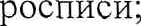 в случае и порядке, установленных соответствующим главным распорядителем бюджетных средстD, существляет отдельнвіе бюджетныеполномочия главного распорядителя бюджетных средств, в ведении которого находится.Получателв бюджетных средств:составляет и исполняет бюджетную смету;принимает и (или) исполняет в пределах доведеннвіх лимитов бюджетных обязательств и (или) бюджетных ассигнований бюджетные обязательства;обеспечивает резуяьтативность, целевой характер использования предусмотренньж ему бюджетных ассигнований;вносит соответствующему главному распорядителю (распорядителю) бюджетных средств предложения по измеиению бюджетной росписи;ведет бюджетный учет либо передает на основании соглашения э го полномочие инокtу муниципалвному учреждению (централизованной бухгалтерии);формирует и представляет бюджетную отчетноств получателя бюджетных средств соответствующему главному распорядителю (распорядителю) бюджетных средств;исполняет иные полномочия, установленные Бюджетным кодексом и гіринятыми в соответствии с ним муниципальными правовыми актами, регулирующими бюджетные правоотношения.Главный администратор доходов местного бюджета:формирует перечень подведомственных ему администраторов доходов местного бюджета;представляет сведения, необходимые для составления среднесрочного финансового плана и (или) проекта местного бюджета;представляет сведения для составления и ведения кассового плана; формирует и представляет бюджетную отчетность главногоадминистратора доходов местного бюджета;осуществляет иные бюджетные полномочия, установленные Бюджетным кодексом и принимаемыми в соответствии с ним муниципальными правовыми актами, регулирующими бюджетные правоотношения.Главный администратор источников финансирования дефицита местного бюджета:формирует перечни подведомственных ему администраторов источников финансирования дефицита местного бюджета;осуществляет планирование (прогнозирование) поступлений и выплат по источникам финансирования дефицита местного бюджета;обеспечивает адресность и иелевой характер использования выделенных в его распоряжение ассигнований, предназначенных для погашения источников финансирования дефицита местного бюджета;распределяет бюджетные ассигнования по подведомственным администраторам источников финансирования дефицита местного бюджета и исполняет соответствующую часть бюджета;6организует и осуществляет ведомственнь й финансовый контроль в сфере своей деятельности;формирует	бюджетную	отчетноств	главного	администратораисточников финансирования дефицита местного бюджета.Особенности применения бюджетной классификации Российской Федерации в муниципальном образованииПредставителвный орган муниципального образования в части классификации доходов вправе закреплятв источники доходов местного бюджета за главными администраторами доходов местного бюджета, если иное не предусмотрено законодателвствоы Российской Федерации.Представительный орган муниципального образования в части классификации расходов:утверждает решением о местном бюджете перечни целеввіх статей и видов расходов классификацигі расходов местного бюджета;утверждает решением о местном бюджете перечень главных распорядителей средств местного бюджета;утверждает решением о местном бюджете расходы местного бюджета по главным распорядителям средств бюджетных средств, разделам, подразделам, целевым статьям и видам расходов классификации расходов местного бюджета.Представительный орган муниципального образования устанавливает, детализирует и определяет порядок применения бюджетной классификации Российской Федераііии в части, относящейся к местному fiюджету.Основные этапы бюджетного процесса в муниципальном образовании Бюджетный процесс в муниципапьном образовании включаетследующие этапы:составление проекта местного бюджета;— рассмотрение и утверждение местного бюджета;исполнение местного бюджета;утверждение отчета об исполненигі местного бюджета;осуществление муниципального финансового контроля.Доходы местного бюджетаДоходы местного бюджета формируются в соответствии с бюджетным законодательством Российской Федерации, законодательством Российской Федерации о налогах и cfiopax и законодательством об иных обязательных платежах.Расходы местного біоджета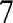 8Формирование расходов местного бюджетов осуществляется в соответствии с расходными обязательствами, оfiусловленными установленным законодательством Российской Федерации разграничением полномочий федеральных органов государственной власти, органов государственной власти суfiъектов Российской Федерации и органов местного самоуправления, исполнение которых согласно законодательству Российской Федерации, договорам и соглашениям должно происходить за счет средств местного бюджета.Органы   местного    самоуправления   не   вправе   устанавливать    иисполнять расходные обязательства, связанные с решением вопросов, отнесенных к компетенции федеральных органов государственной власти, органов государственной власти Краснодарского края, за исключением случаев, установленнвіх соответственно федерапьными законами, законами Краснодарского края.Резервньtй фондВ расходной части местного бюджета создается резервный фонд местной администрации. Размеры резервного фонда утверждаются в решении о местном бюджете и не могут превыиіатв 3 процента утвержденного указанным решением ofiщeгo оfiъема расходовВ расходной части местного бюджета запрещается создание резервных фондов представительнвіх органов муниципалвного образования и депутатов представителвных органов муниципального образования.Порядок расходования средств резервного фонда устанавливается нормативно-правовым актом главы муниципального образования.Отчет о расходовании средств резервного фонда местной администрации прилагается к ежекварталвному и годовому отчету ofi исполнении местного бюджета.Муниципальные внутренние   заимствования   и муниципальныйД ОЛ ГI . Долговые обязательства муниципалвного образования полностью и без условий обеспечиваются всем находящимся в собственности муниципалвного образования имуществом, составляющим казну, и исполняются за счет средств местного бюджета.Долговые	оfiязателвства	муниципального	образования	могут существовать в виде обязательств по:ценным	бумагам	муниципального   образования	(муниципальным ценным бумагам);бюджетным кредитам, привлеченным в местный бюджет от других бюджетов fiюджетной системы Российской Федерации;89кредитам, полученным муниципальным образованием от кредитных организаций;гарантиям	муниципального	образования	(муниципdЛБНЫМгарантиям).Долговые	обязательства	муниципалвного	образования	не	могут существовать в иных видах, за исключением предусмотренных настоящимП HKTOMУправление муниципальным мозгом осуществляется местной администрацией в соответствии с уставом муниципального образования.Под муниципальными заимствованиями понимаются муниципальные займы, осугцествляемые путем выпуска ценных бумаг от имени vуниципалъного образования, и  кредиты,  вривлекаемьlе  в соответствии с положениями Бюджетного кодекса в честный бюджет  от других бюджетов бюджетной системы Российской  Федерации  и  от кредитных организаций, по которым возникают муниципальные долговые обязательства.Право осуществления муниципальных заимствований от имени муниципального образования принадлежит местной администрации.Предельный объем муниципальных заимствований в текущем финансовом году не должен превышать сумму, направляемую в текущем финансовом году на финансирование дефицита местного бюджета и (или) Nогашение долговых обязательств местного бюджета.Предельный оfiъем мунииипального долга не должен превышать утверн‹денный оfiщий годовой оfiъем доходов местного бюджета без учета утвержденного объема безвозмездных поступлений и (или) поступлений налоговых доходов по дополнительным нормативам отчислений.Решением о местном бюджете устанавливается верхний предел муниципального долга по состоянию на 1 января года, следующего за очередным финансовым годом (очередным финансовым годом и каждым годом планового периода), представляющий cofioй расчетный показатель, с указанием в том числе верхнего предела долга по муниципальным гарантиям.Муниципальная гарантия может обеспечивать надлежащее исполнение принципалом его обязательства перед бенефициаром (основного обязательства), а также возмещение ущерба, образовавшегося  при наступлении гарантийного случая некоммерческого характера.Письменная форма муниципальной гарантии является обязательной. Несоfiлюдение письменной формы муниципньной гарантии влечет ее недействительность (ничтожность).От имени муниципального образования муниципальные гарантии предоставляются местной администрацией муниципального образования в пределах общей суммы предоставляемых гарантий, указанной в решении представительного органа муниципального образования о местном бюджете в соответствии с треfiованиями Бюджетного кодекса и в порядке, установленном муниципальными правовыми актами.910Учет	и	регистрация	муниципальных	долговых	обязательств муниципального образования осуществляются в мУниципньной долго^° книге	муниципалвного   образования.	В муниципальную		долговую	книгу вносятся		сведения		об	объеме	долговых	обязательств		муниципального образования	по		видам	этих	обязательств,		о	дате	их	возникновения	и исполнения полностью или частично, формах обеспечения обязательств, атакже другая информация, состав которой, порядок и срок ее внесении в муниципальную долговую книгу устанавливаются местной администрацией.Раздел II. Составление проекта местного бюджетаОсновы составления проекта местного бюджетаСоставление     проекта    местного    бюджета	исключителвная компетенция местной администрации муниципального образования.Проект местного бюджета составляется на основе прогноза социально-экономического развития в целях финансового обеспечения расходных обязательств.Проект местного бюджета составляется и утверждается сроком на один год (на очередной финансовый год) или сроком на три года (очередной финансовый год и плановый период) в соответствии с муниципальным правовым актом представительного органа муниципального образования, за исключением решения о бюджете.Составление проекта местного бюджета основывается на: Бюджетном послании Президента Российской Федерации;прогнозе социально-экономического развития соответствующей территории;основных направлениях бюджетной и налоговой политики.Прогноз социаль но-экономи ческого развития муниципальногообразованияПрогноз социалвно-экономического развития муниципального образования разраfiатывается на очередной финансовый год либо на очередной финансовый год и плановый период.Прогноз социально-экономического развития муниципального образования одобряется местной администрацией одновременно с принятием решения о внесении проекта бюджета в представителвный орган.Прогноз социалвно-экономического развития на очередной финансовый год либо на очередной финансовый год и плановый период разрабатывается путем уточнения параметров планового периода и добавления параметров второго года планового периода.В пояснителвной записке к прогнозу социально-экономического развития приводится обоснование параметров прогноз а, в том числе их1011сопоставление с ранее утвержденными параметрами с указанием причин и факторов прогнозируемых изменений.Изменение прогноз а социально-экономического развития муниципального образования в ходе составления или рассмотрения проекта местного бюджета влечет за собой изменение основных характеристик проекта местного бюджета.Разработка прогноза социально-экономического развития муниципального образования на очередной финансовый год либо на очередной финансовый год и плановый период осуществляется уполномоченным местной администрацией органом (должностным лицом) местной администрации.Среднесрочный    финансовый     план    муниципального   образования 1 . Под среднесрочным финансовым планом муниципальногообразования понимается документ, содержащий основные параметры местного бюджета.Значения покыsателей среднесрочного финансового плана муниципального образования и основных показателей проекта местного бюджета должны соответствовать друг другу.Среднесрочный финансоввій план разраfiатывается в целях: информирования представительного органа муниципальногообразования о предполагаемых среднесрочных тенденциях развития экономики и социальной сферы муниципньного оfiраэования;комплексного прогнозирования финансовых последствий разрабатываемых реформ, программ, нормативных правовых актов;ввіявления необходимости и возможности осуществления в перспективе мер в области финансовой политики;отслеживания долгосрочных негативных тенденций и своевременного принятия соответствующих мер.Проект среднесрочного финансового плана муниципального образования утверждается местной администрацией муниципального образования и представляется в представительный орган одновременно с проектом местного бюджета.Утвержденный среднесрочный финансовый план муниципального образования должен содержать следующие параметры:прогнозируемый оfiщий оfiъем доходов и расходов местного бюджета и консолидированного бюджета муниципального района;оfiъемы бюджетных ассигнований по главным распорядителям бюджетных средств по разделам, подразделам, иелевым статьям и видам расходов классификации расходов бюджетов;распределение в очередное финансовом году и плановом периоде между муниципалвными оfiразованиями дотаций на выравнивание бюджетной обеспеченности муниципальных оfiразований;12нормативы отчислений от налоговых доходов в местный бюджет, устанавливаемые (подлежащие установлению) законами   Краснодарского края (муниципньными правовыми актами представительного органа муниципального образования);дефицит (профицит) местного бюджета;верхний предел муниципального долга по состоянию на 1 января года, следующего за очередным финансовым годом (очередным финансовым годом и каждым годом планового периода).Местной администрацией муниципального образования может бытв предусмотрено утверждение дополнительных показателей среднесрочного финансового плана муниципального образования.Показатели среднесрочного финансового плана муниципального образования носят индикативный характер и могут быть изменены при разработке и утверждении среднесрочного финансового плана муниципального образования на очередной финансовый год и плановый период.Среднесрочный финансовый план муниципального образования разрабатывается путем уточнения параметров указанного плана на плановый период и доfiавления параметров на второй год планового периода, с оfiоснованием параметров среднесрочного финансового плана, в том числе их сопоставление с ранее одоfiренными параметрами с указанием причин планируемых изменений.Реестр расходных обязательств муниципального образованияОрганы местного самоуправления обязаны вести реестры расходных обязательств.Под реестром расходных обязательств понимается используемый при составлении проекта местного бюджета свод (перечень) законов, иных нормативных правовых актов, муниципальных правовых актов, оfiусловливающих публичные нормативньте обязательства и (или) правовые основания для иных расходных обязательств с указанием соответствующих положений (статей, частей, пунктов, подпунктов, аfiзацев) законов и иных нормативных правовых актов, муниципальных правовых актов с оценкой объемов бюджетных ассигнований, необходимых для исполнения включенных в реестр обязательств.Реестр расходных обязательств муниципального образования ведется в порядке, установленном местной администрацией муниципального образования.Основными принципами ведения реестра расходных обязательств муниципального образования являются:полнота отражения расходных обязательств муниципального образования и сведений о них;периодичность	оfiновления	реестра	расходных	oоязaтeльcтв муниципального образования и сведений о них;открытость сведений о расходных обязательствах муниципального образования, содержащихся в реестре;достоверность сведений о расходных обязательствах муниципального образования, содержащихся в реестре.Основы составления проекта местного бюджетаСоставление проекта местного бюджета начинается с 1 июля текущего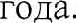 Основные характеристики местного бюджета, а также распределение предельных объсмов бюджетного финансирования по главным распорядителям бюджетных средств и перечень муниципальных целевых программ, подлежащих финансированию за счет местного бюджета муниципального образования в очередном финансовом году разраfiатываются местной администрацией муниципального образования с учетом:- показателей среднесрочного финансового плана мyнииипaльнoгo образования и распределения бюджета принимаемых обязательств;необходимости финансирования всех расходных оfiязатепьств, включенных в реестр расходных обязательств муниципального образования, исполнение которых должно осуществляться за счет средств местного бюджета;- документов и материалов, указанных в настоящем Положении.Главные распорядители бюджетных средств распределяют предельные оfiъемы бюджетного финансирования в соответствии с классификацией расходов бюджетов.Несогласованные вопросы по бюджетным проектировкам в предстоящем году рассматриваются согласительной комиссией, создаваемой по решению главы администрации муниципального образования.Решение о местном бюджете, должно содержать:основные характеристики местного бюджета, к которым относятся общий оfiъем доходов бюджета, oощий оfiъем расходов, дефицит (профицит) бюджета;нормативы распределения доходов между бюджетами бюджетной системы Российской Федерации в случае, если они не установлены бюджетиым законодательством Российской Федерации.перечень главных администраторов доходов местного бюджета; перечень главных администраторов источников финансированиядефицита местного бюджета;распределение бюджетных ассигнований по разделам, подразделам, иелевым статьям и видам расходов классификации расходов бюджетов в ведомственной структуре расходов на очередной финансовый год (очередной финансовый год и плановый период);13i 4общий оfiъем бюджетных ассигнований, направляемых на исполнение публичных нормативных обязательств;объем межбюджетных трансфертов, получаемых из других бюджетов и (или) предоставляемвтх другим бюджетам бюджетной системы Российской Федерации в очередном финансовом году (очередном финансовом году и плановом периоде);общий объем условно утверждаемых (утвержденных) расходов в случае утверждения местного бюджета на очередной финансовый год и плановый период  на первый  год  планового  периода  в объеме  не менее 2,5 процента общего объема расходов бюджета, на второй год планового периода в объеме не менее 5 процентов общего оfiъема расходов бюджета;источники финансирования дефицита местного бюджета;верхний предел муниципального внутреннего долга по состоянию на1 января года, следующего за очередным финансовым годом (очередным финансовым годом и каждым годом планового периода), с указанием в том числе верхнего предела долга по муниципальным гарантиям;иные показатели местного бюджета, установленные актом представительного органа муниципального образования.Проект местного бюджета составляется и утверждается сроком на один год (на очередной финансовый год) или сроком на три года (очередной финансовый год и ппановый период) в соответствии с муниципальным правовым актом представительного органа муниципального образования, за исключением решения о местном бюджете.В случае, если проект местного бюджета составляется и утверждается на очередной финансовый год, местная администрация разрабатывает и утверждает среднесрочный финансовый план муниципального образования.Проект решения о местиом бюджете, а также разрабатываемые одновременно с ним документы и материалы не позднее 10 нояfiря текущего года представляются в местную администрацию муниципального образования.Проект местного бюджета, вносимый в представительный орган муниципального образования, подлежит официальному  опубликованию.Раздел III. Рассмотрение и утверждение проекта решения о местном бюджете15.	Внесение	проекта	решения	о	местном	бюджете	впредставительный орган муниципального образования1 .Глава муниципального образования вносит проект решения о местном бюджете на рассмотрение в представительный орган муниципального образования не позднее 15 ноября текущего года. В соответствии с действующим законодательством проект решения о местном бюджете и отчет о его исполнении подлежат пуfiличным слушаниям.14152.Одновременно с проектом решения о местном бюджете в представительный орган муниципального образования представляются следующие документы и материалы:основные направления бюджетной и налоговой политики; предварительные итоги социально-экономического развитиямуниципального образования за истекший период текущего финансового года и ожидаемые итоги социалвно-экономического развития за текущий финансовый год;прогноз социально-экономического развития;прогноз основных характеристик (оfiщий оfiъем доходов, оfiщий оfiъем расходов, дефицита (профицита) бюджета) консолидированного бюджета муниципального образования на очередной финансовый год и плановый период либо проект среднесрочного финансового плана;пояснительная записка к проекту бюджета;методики (проекты методик) и расчеты распределения межfiюджетнвіх трансфертов;верхний предел муниципального долга на конец очередного финансового года (на коиен очередного финансового года и конец каждого года планового периода);проект программы муниципальных внутренних заимствований на очередной финансовый год (очередной финансовый год и плановый период);проекты программ муниципальных гарантий на очередной финансовый год (очередной финансовый год и плановый период);проект программы предоставления бюджетных кредитов на очередной финансовый год (очередной финансовый год и плановвтй период);оценка ожидаемого исполнения бюджета на текущий финансовый год; иные документы и материалы.16. Рассмотрение проекта решения о местном бюджете представительным органов муници пального об ра зова ния1 . Внесенный проект решения о местном бюджете направляется на рассмотрение в комиссии, а также депутатам представительного органа муниципального образования.В недельный срок с момента направления проекта решения о местномбюджете в представительный орган муниципального образования, последний рассматривает и выносит данный проект на рассмотрение сессии представительного органа муниципального образования.В случае возникновения несогласованных вопросов по проекту решения о местном бюджете решением председателя представительного органа муниципального образования может создаваться согласительная комиссия, в которую входит равное количество представителей местной администрации мунициппьного образования и представительного органа муниципального образования.15Согласительная комиссия рассматривает спорные вопросы по проекту решения о местном бюджете в соответствии с регламентом, утвержденным председателем представительного органа муниципального образования.Принятое представителвным органом муниципального образования решение о местном бюджете в течении семи дней направляется главе муниципального образования для подписания и подлежит официалвному опубликованию не позднее 10 дней после его подписания.17. Сроки утверждения решения о местном бюджете и последствия непринятия проекта решения о местном бюджете в срокРешение о местном бюджете должно быть рассмотрено, утверждено представительным органом муниципального образования, подписано главой муниципального образования и официально опубликовано до 1 января финансового года, если иное не предусмотрено Бюджетным кодексом и (или) решением о местном бюджетеОрганы местного самоуправления муниципального образования обязаны принимать все возможные меры в пределах их компетенции по обеспечению своевременного рассмотрения, утверждения, подписания и официального опубликования решения о местном бюджете.В случае, если решение о местном бюджете не вступило в силу с начала текущего финансового года:местная администрация правомочна ежемесячно доводить до главных распорядителей бюджетных средств бюджетные ассигнования и лимиты бюджетных обязательств в размере, не превышающем одной двенадцатой части бюджетных ассигнований и лимитов бюджетных обязательств в отчетном финансовом году;иные показатели, определяемые решением о местном бюджете, применяются в размерах (нормативах) и порядке, которые были установлены решением о местном бюджете на ответный финансовый год;порядок распределения и (или) предоставления межfiюджетных трансфертов другим бюджетам бюджетной системы Российской Федерации сохраняется в виде, определенном на ответный финансовый год.Если решение о местном бюджете не вступил в силу через три месяца после начала финансового года, местная администрация организует исполнение местного бюджета при соблюдении условий, определенных подпунктом 2 настоящего пункта.При этом местная администрация не имеет права:доводить лимиты бюджетных обязательств и бюджетные ассигнования на бюджетные инвестиции и субсидии юридическим и физическим лицам, установленные Бюджетным кодексом;предоставлять бюджетные кредиты;осуществлять заимствования в размере более одной восьмой оfiъема заимствований предыдущего финансового года в расчете на квартал;формировать резервные фонды.1617Указанные в подпунктах 2 и 3 настоящего пункта ограничения не распространяются на расходы, связанные с выполнением публичных нормативных обязательств, обслуживанием и погашением муниципального долга.Раздел IV. Исполнение местного бюджетаИсполнение местного бюджета по доходамИсполнение местного бюджета по доходам предvсматривает: заиисление на единый счет бюджета доходов от распределенияналогов, сборов и иных поступлений в бюджетную систему Российской Федерации, распределяемых по нормативам, действующим в текущем финансовом году, установленным Бюд›кетным кодексом, решением о местном бюджете и иными муниципалвными правовыми актами, принятыми в соответствии с положениями Бюджетного кодекса, со счетов органов Федерального казначейства и иных поступлений в бюджет;возврат излишне уплаченных или излишне взысканных сумм, а также сумм процентов за несвоевременное осуществление такого возврата и процентов, начисленных на излишне взысканные суммы;зачет излишне уплаченных или излишне взысканных сумм в соответствии с законодательством Российской Федерации о налогах и сборах;уточнение главным администратором доходов бюджета платежей в бюджеты бюджетной системы Российской Федерации;перечисление Федеральным казначейством средств, необходимых для осуществления возврата (зачета) излишне уплаченных или излишне взысканных сумм налогов, cfiopoв и иных платежей, а также сумм процентов за несвоевременное осуществление такого возврата и процентов, начисленных на излишне взысканные суммы, с единого счета местного бюджета на соответствующие счета Федерального казначейства, предназначенные для лета поступлений и их распределeния между бюджетами бюджетной системы Российской Федерации, в порядке, установленном Министерством финансов Российской Федерации.Исполнение местного бюджета по расходахПолучателв бюджетных средств принимает бюджетные обязательства в пределах доведенных до него в текущем финансовом году (текущем финансовом году и плановом периоде) лимитов бюджетных обязательств.Получатель бюджетных средств принимает бюджетные оfiязателвства путем заключения муниципальных контрактов, иных договоров с физическими          и         юридическими          лицами,          индивидуальными1718предпринимателями или в соответствии с законом, иным правовым актом, соглашением.Оплата     денежных     обязательств     (за     исключением     денежныхобязательств по пёбличным нормативным обязательствам) осуществляется в пределах доведенных до получателя бюджетных средств лимитов бюджетнвгх обязательств.Бюджетные росписи главных распорядителей бюджетных средств составляются в соответствии с бюджетными ассигнованиями, утвержденными сводной бюджетной росписью, и утвержденными местной администрацией лимитами бюджетных обязательств.Бюджетные росписи распорядителей бюджетных средств составляются в соответствии с бюджетными ассигнованиями и доведенными им лимитами бюджетных обязательств.Утверждение бюджетной росписи и внесение изменений в нее осуществляются главным распорядителем (распорядителем) бюджетных средств. Изменение показателей, утвержденных бюджетной росписью по расходам главного распорядителя бюджетных средств в соответствии с показателями сводной бюджетной росписи, без внесения соответствующих изменений в сводную бюджетную роспись не допускается.Изменение показателей, утвержденных бюджетной росписью по расходам распорядителя бюджетных средств в соответствии с показателями бюджетной росписи главного распорядителя бюджетных средств, без внесении соответствующих изменений в бюджетную роспись главного распорядителя бюджетных средств не допускается.Исполнение бюджета по источникам финансирования дефицита бюджета осуществляется главными администраторами источников финансирования дефицита бюджета в соответствии со сводной бюджетной росписью в порядке.Бюджетная смета бюджетного щреждения составляется, утверн‹дается и веДется в порядке, определенном главным распорядителем бюджетных средств, в ведении которого находится бюджетное учреждение, в соответствии с общими треfiованиями, установленными Министерством финансов Российской Федерации.Бюджетная смета бюджетного учреждения, являющегося главным распорядителем бюджетных средств, утверждается руководителем главного распорядителя бюджетных средств.В случае и порядке, установленных местной администрацией, при организации исполнения бюджета по расходам может предусматриваться утверждение и доведение до главных распорядителей, распорядителей и получателей бюджетных средств предельного оfiъема оплаты денежных обязательств в соответствующем периоде текущего финансового года (пределвные оfiъемы финансирования).Предельные оfiъемы финансирования устанавливаются в целом в отношении главного распорядителя, распорядителя и получателя бюджетных средств помесячно или покварталвно нарастающим итогом с начала1819текущего финансового года либо на соответствующий квартал на основе заявок на финансирование главных распорядителей, распорядителей и получателей бюджетных средств.Использование доходов, фактически полученных при исполнении местного бюджета сверх утвержденных решением о местном бюджетеДоходві, фактически полученные при исполнении местного бюджета сверх утвержденных решением о местном бюджете ofiщeгo оfiъема доходов, могут направляться без внесении изменений в решение о местном бюджете на замещение муниципальных заимствований, погашение муниципального долга, а также на исполнение публичных нормативных обязательств муниципального образования в случае недостаточности предусмотренных на их исполнение бюджетных ассигнований в размере, предусмотренном пунктом 3 статви 217 Бюджетного кодекса.Субсидии и суfiвенции, фактически полученные при исполнении местного бюджета сверх утвержденных решением о бюджете доходов, направляются на увеличение расходов соответственно целям предоставления субсидий и субвенций с внесением изменений в сводную бюджетную роспись без внесении изменений в решение о местном бюджете.Завершение тенущего финансового года1 .  Операции  по  исполнению  местного  бюджета  завершаются 31 декабря, за исключением операций, по распределению органами Федерального казначейства поступлений отчетного финансового года между бюджетами бюджетной системы Российской Федерации и их зачисление в соответствующие бюджеты, которые производится в первые пять рабочих дней текущего финансового года. Указанные операции отражаются в отчетности об исполнении бюджетов отчетного финансового года.Бюджетные ассигнования, лимиты бюджетных обязательств и предельные оfiъемы финансирования текущего финансового года прекращают свое действие 31 декабря.Средства, полученные бюджетными учреждениями от предпринимательской деятельности и не использованные по состоянию на31 декабря, зачисляются в тех же суммах на вновь открываемые соответствующим бюджетным учреждениям лицевые счета.После завершения операций по принятым денежным обязательствам завершившегося года остаток средств на едином счете бюджета подлежит учету в качестве остатка средств на начало очередного финансового года.Раздел V. Бюджетный учет и отчетность, муниципальный финансовый контроль192022. Основы бюджетного учета и бюджетной отчетностиЕдиная методология и стандарты бюджетного учета и бюджетной отчетности устанавливаются Министерством финансов Российской Федерации в соответствии с положениями Бюджетного кодекса.Бюджетный улет представляет собой упорядоченную систему сбора, регистрации и оfiобщения информации в денежном ввіражении о состоянии финансовых и нефинансовых активов и обязательств муниципального образования, а также об операциях, изменяющих указанные активы и обязательства.Предста вление годового отчета об исполнении местного бюджета в представительный орган муниципального образованияЕжегодно, не позднее 1 мая текущего года, глава муниципального образования представляет в представителвнвій орган муниципального образования отчет об исполнении местного бюджета.Одновременно с отчетом ofi исполнении бюджета представляются следующие документы и материалы:сведения о расходовании средств резервного фонда;сведения о предоставлении и погашении бюджетных кредитов;сведения о предоставленных муниципальных гарантиях;сведения о муниципальных заимствованиях по видам заимствований;сведения о структуре муниципального долга;сведения о доходах, полученных от использования муниципального имущества;иные документы,	предусмотренные бюджетным	законодательством Российской Федерации.Рассмотрение годового отчета об исполнении местного бюджетаСо дня внесения отчета об исполнении местного бюджета в представительный орган муниципального образования последний рассматривает отчет об исполнении местного бюджета в течение одного месяца.По итогам рассмотрения отчета об исполнении местного бюджета представительный орган муниципального образования принимает одно из следутощих решений:об утверждении отчета об исполнении местного бюджета;- об отклонении отчета об исполнении местного бюджета.Формы финансового контроля, осуществляемого представительными органов муниципаль ного образования20Представительный орган муниципального образования осуществляет следующие формы финансового контроля:предварительный контроль - в ходе обсуждения и утверждения проекта решения о местном бюджете и иных проектов решений по fiюджетно- финансовым вопросам;текущий контроль - в ходе рассмотрения отдельных вопросов исполнения местного бюджета на заседаниях комиссий представительного органа муниципального образования и в связи с депутатскими запросами;последующий контроль - в ходе рассмотрения и утверждения ответов об исполнении местного бюджета.Местная администрация муниципального образования обязана предоставлять всю информацию, необходимую для осуществления контроля, представительным органом муниципального образования в пределах их компетенции по бюджетным вопросам, установленной Конституцией Российской Федерации, Бюджетных коСeкeoм, иными нормативными правовыми актами Российской Федерации.Финансовый контроль, осуществляемый местной администрацией муниципального образованияФинансовый контроль, осуществляемый органами (должностными лицами)      местной	администрации муниципального образования, осуществляют финансовый орган муниципального образования и (или) уполномоченные ими органы, главные распорядители, распорядители бюджетных средств.Финансовый контроль, осуществляемый главными распорядителями бюджетных средств, главными администраторами доходов бюджета и главными администраторами источников финансирования дефицита бюджетаГлавные распорядители бюджетных средств осуществляют финансовый контроль за подведомственными распорядителями (получателями) бюджетных средств в части обеспечения правомерного, целевого, эффективного использования бюджетных средств.Главные администраторы доходов бюджета осуществляют финансовый контроль за подведомственными администраторами доходов бюджета по осуществлению ими функций администрирования доходов.Главные администраторы источников финансирования дефицита бюджета осуществляют финансовый контроль за осуществлением подведомственными администраторами источников финансирования дефицита бюджета кассовых выплат из местного біоджета по погаиіению источников финансирования дефицита бюджета.Ответственность за бюджетные  правона рушения22Ответственность за бюджетные правонарушения в муниципальном оfiразовании наступает по основаниям и в формах, предусмотренных действующим законодательством..‘	‘	.’’‹"’ . ..Глава сельского поселения Венцъ‹-Јёря	g*Гулькевичского района	’:‹;..	В.Ю.Самарченко